Corrections semaine5 – Jeudi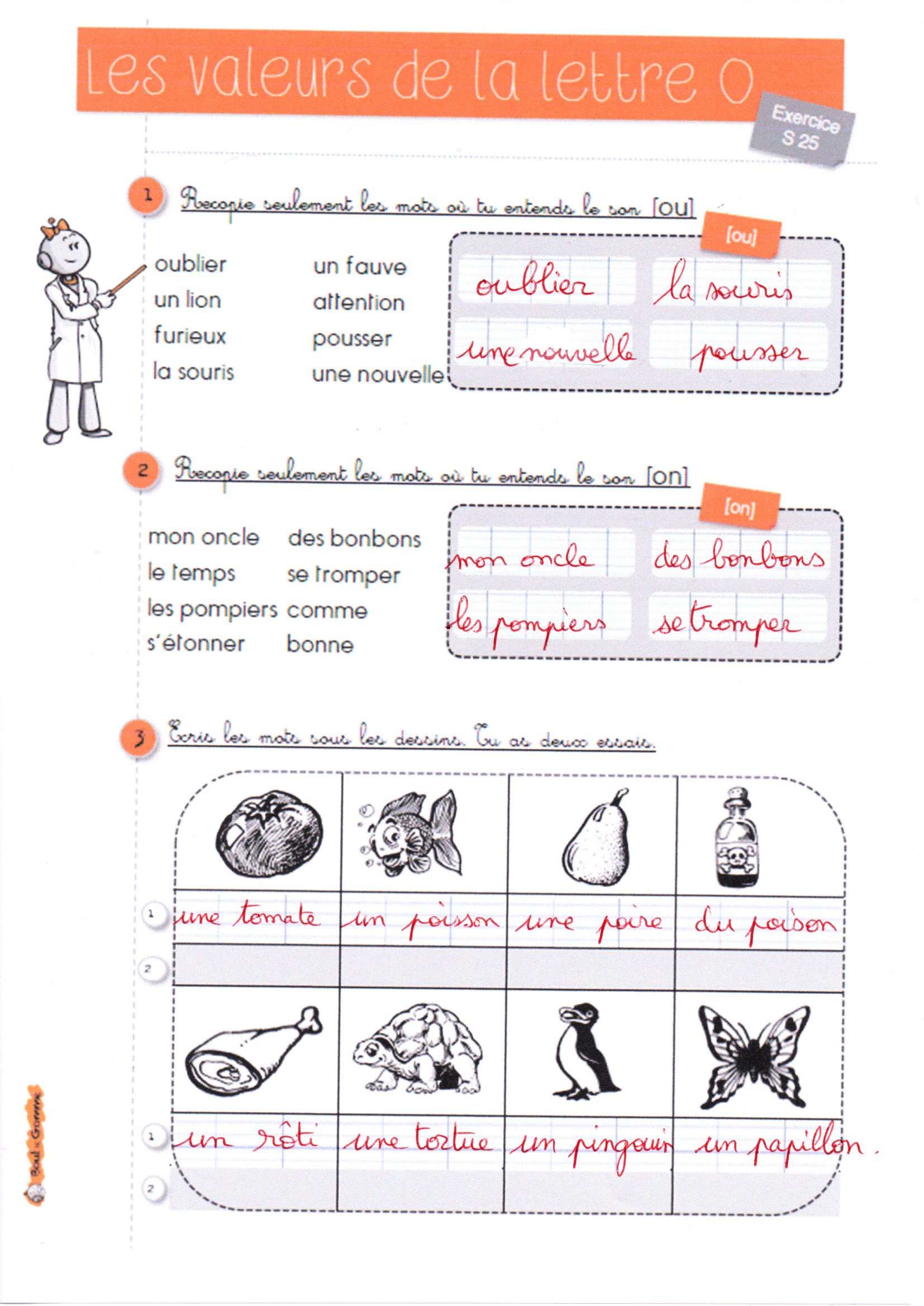 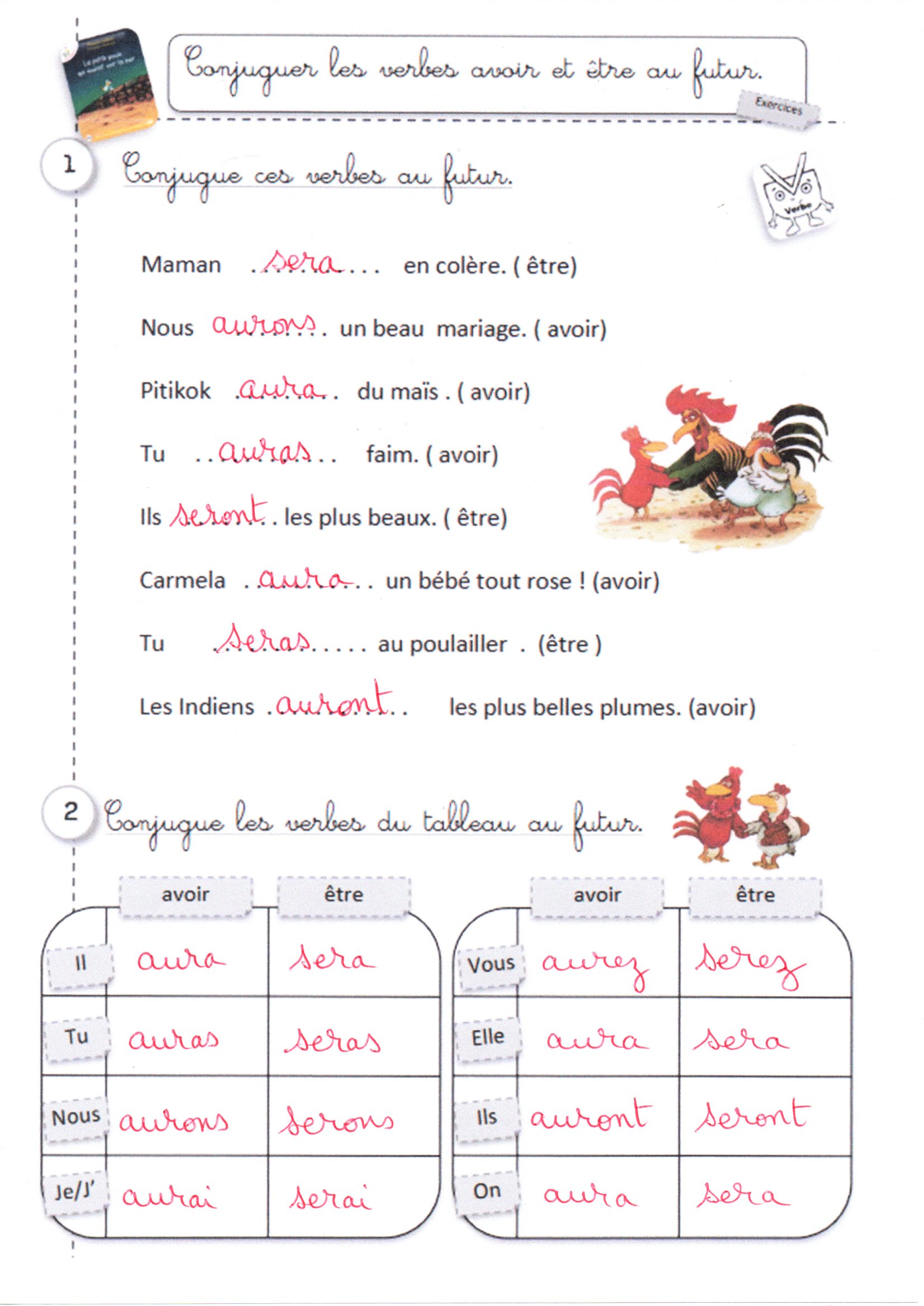 N°4 p 129 : Classe ces mots en 2 familles. Tu peux les colorier de deux couleurs différentes.placer – plateau – plat - placement – place – aplatir – déplacer – plate-forme – emplacementN°5 p129 : Barre l’intrus dans chaque famille.dentiste – dentifrice – dentelle – édentécourse – coureur – courir - couragevieille – ville – vieillesse - vieillissement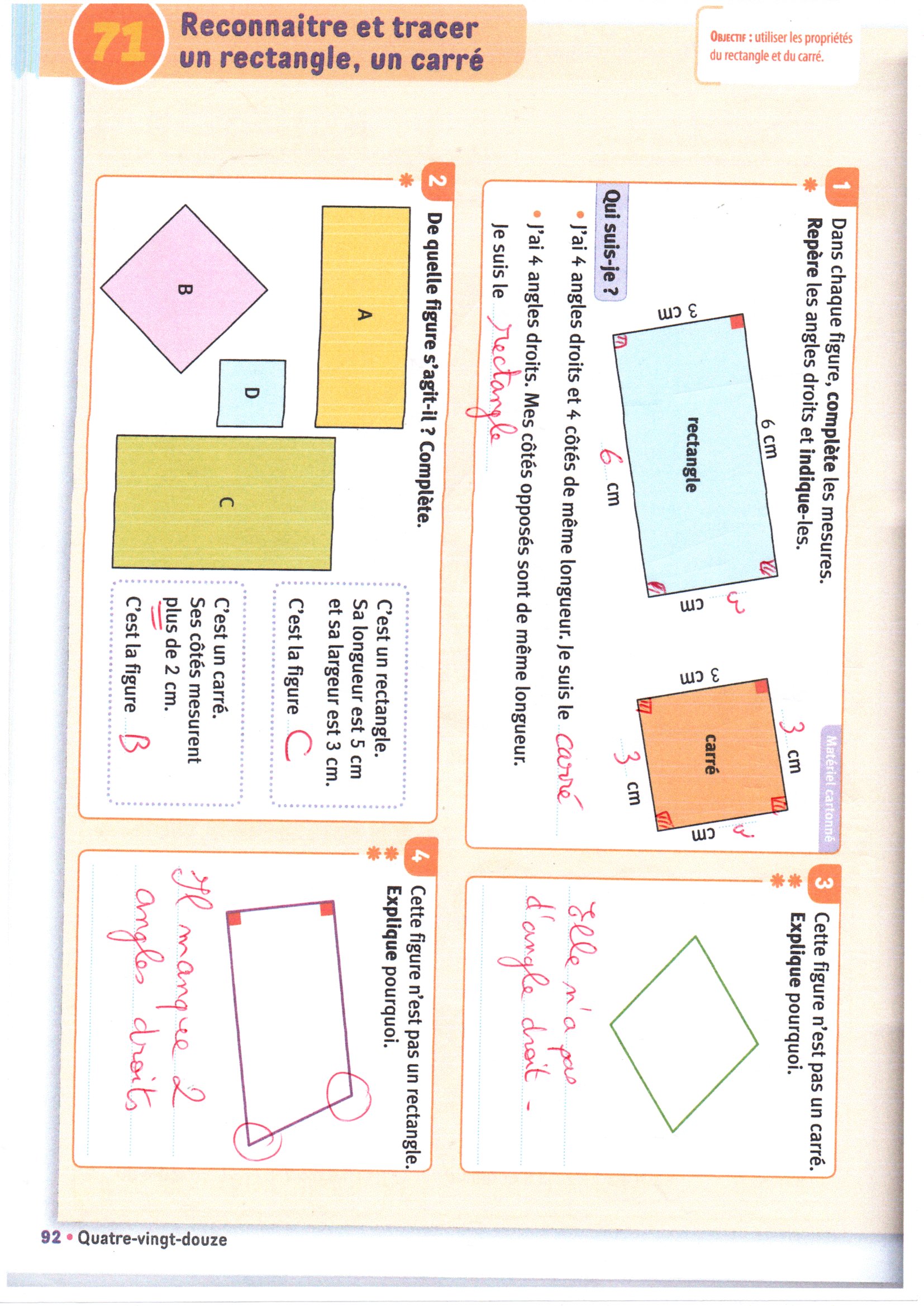 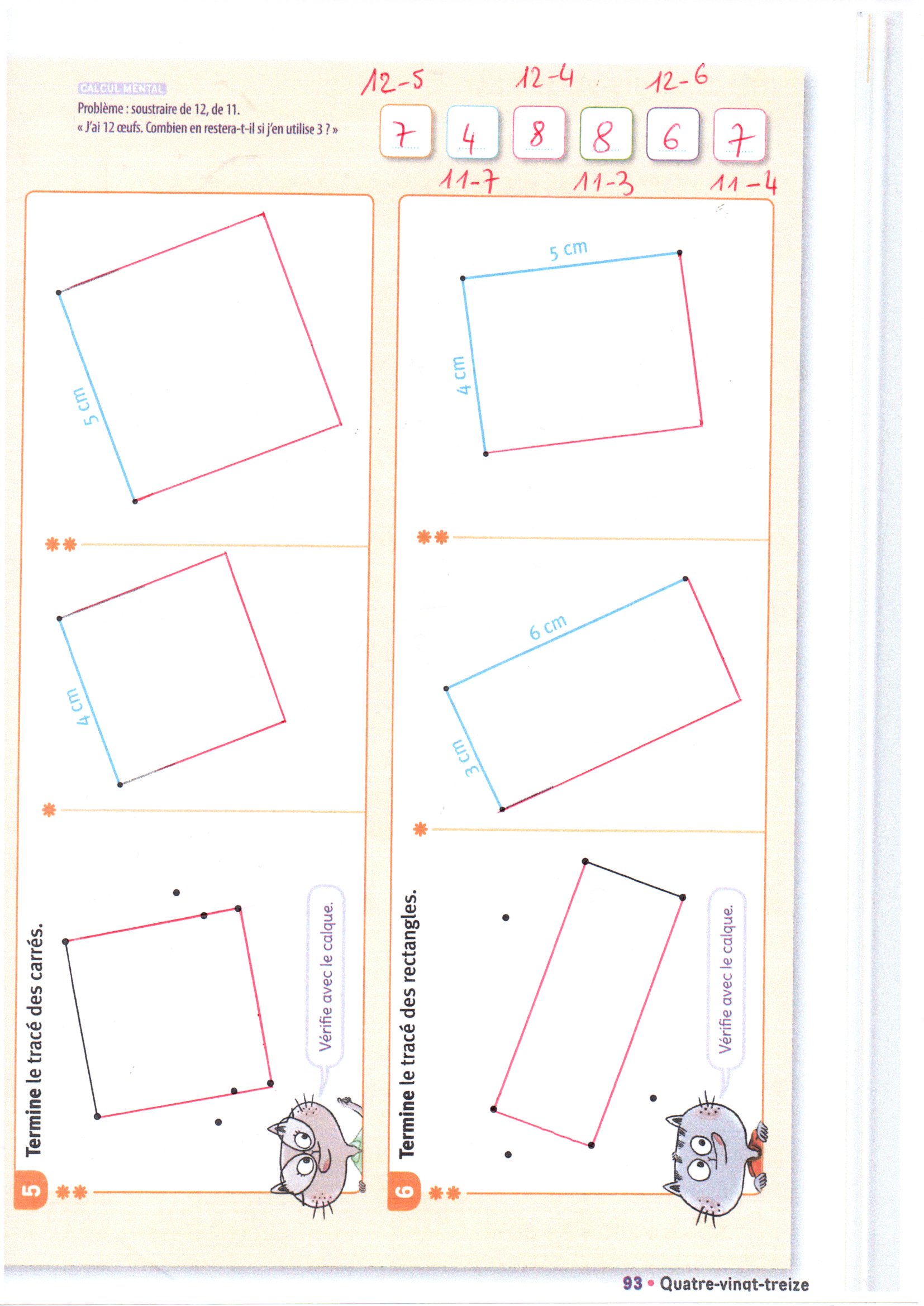 